Uppdragsbeskrivning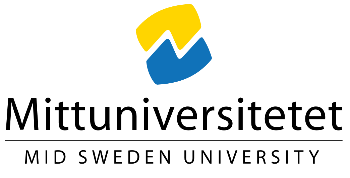 Projektnamn	Projektägare	Datum	BakgrundProjektledareVem som är utsedd att leda projektetMål Beskrivning av projektets målEffektmålSyftet med projektet ProjektmålVad ska vara resultatet av projektetTid genomförandeStart	StoppPrioriteringarVad prioriteras i projektetTiden	Resurserna	KvaliténBudgetKostnadsbegränsningarLönekostnader projektdeltagare	Materialkostnader	Externa konsulter	Summa	